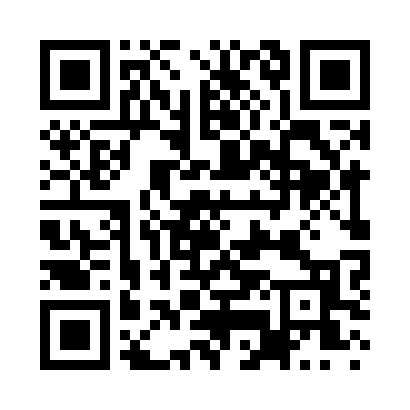 Prayer times for Abington Park, Georgia, USAWed 1 May 2024 - Fri 31 May 2024High Latitude Method: Angle Based RulePrayer Calculation Method: Islamic Society of North AmericaAsar Calculation Method: ShafiPrayer times provided by https://www.salahtimes.comDateDayFajrSunriseDhuhrAsrMaghribIsha1Wed5:316:461:335:168:209:352Thu5:306:461:335:168:219:363Fri5:296:451:335:168:229:374Sat5:286:441:335:168:229:385Sun5:276:431:335:168:239:396Mon5:256:421:335:168:249:407Tue5:246:411:335:168:259:418Wed5:236:401:325:168:259:429Thu5:226:391:325:168:269:4310Fri5:216:381:325:168:279:4411Sat5:206:371:325:168:289:4512Sun5:196:371:325:168:289:4613Mon5:186:361:325:168:299:4714Tue5:176:351:325:168:309:4815Wed5:166:341:325:178:319:4916Thu5:156:341:325:178:319:5017Fri5:146:331:325:178:329:5118Sat5:136:321:325:178:339:5219Sun5:126:321:335:178:349:5320Mon5:116:311:335:178:349:5421Tue5:116:311:335:178:359:5522Wed5:106:301:335:178:369:5623Thu5:096:301:335:178:369:5724Fri5:086:291:335:188:379:5825Sat5:086:291:335:188:389:5926Sun5:076:281:335:188:3810:0027Mon5:066:281:335:188:3910:0128Tue5:066:271:335:188:4010:0129Wed5:056:271:345:188:4010:0230Thu5:056:271:345:188:4110:0331Fri5:046:261:345:198:4210:04